در نهی از حمل سلاححضرت بهاءاللهاصلی فارسی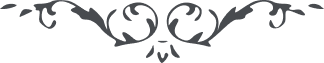 کتاب گنجينه حدود و احکام باب پنجاه و هشتم –   صفحه 346باب پنجاه و هشتمدر نهی از حمل سلاحدر کتاب مستطاب اقدس ميفرمايند قوله تعالی:
"حرّم عليکم حمل آلات الحرب الّا حين الضّرورة." (بند ۱۵۹)